									                             …./…./……  Enstitünüz ………......................................Yüksek Lisans / Doktora programı ……………nolu öğrencisiyim. ………………………………………………..…Üniversitesi  ……………………………,……..Enstitüsü …………... ………………………Yüksek  Lisans / Doktora  programı öğrencisi olarak almış olduğum derslerden, İstanbul Gelişim Üniversitesi Lisansüstü Eğitim – Öğretim ve Sınav Yönetmeliğinin 57. Maddesinin 4. Bendi gereğince aşağıdaki derslerden muaf olmak istiyorum. Gereğini bilgilerinize arz ederim.                                                                                                                                   Öğrencinin								                                 Adı Soyadı – İmzasıAdres          	 : ……………………………………………………………………….				                                                        Telefon  Ev	 : ………………………………………………………………………..			İş 		 : ……………………………………………………………………….		Eposta        	 : ……..…………………………………………………………………Muafiyet Talebiyle İlgili Dersler ve TablosuEKLERDers İçeriğiTranskript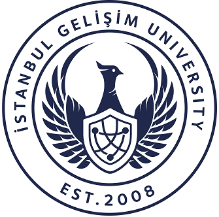 İSTANBUL GELİŞİM ÜNİVERSİTESİLİSANSÜSTÜ EĞİTİM ENSİTİTÜSÜ MÜDÜRLÜĞÜNE					                   İSTANBULÖnceki Üniversitedeki DersinÖnceki Üniversitedeki DersinÖnceki Üniversitedeki DersinÖnceki Üniversitedeki DersinÖnceki Üniversitedeki DersinÖnceki Üniversitedeki DersinBaşvurulan Enstitüde Karşılık Gelen DersinBaşvurulan Enstitüde Karşılık Gelen DersinBaşvurulan Enstitüde Karşılık Gelen DersinBaşvurulan Enstitüde Karşılık Gelen DersinBaşvurulan Enstitüde Karşılık Gelen DersinBaşvurulan Enstitüde Karşılık Gelen DersinBaşvurulan Enstitüde Karşılık Gelen DersinKoduDersin AdıTUKNotKoduDersin AdıTUKNotSonuç(Muaf/Muaf Değil)